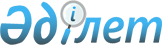 О внесении изменений в постановление акимата города Нур-Султана от 23 апреля 2021 года № 107-1402 "Об утверждении государственного образовательного заказа на дошкольное воспитание и обучение, размера родительской платы в дошкольных организациях города Нур-Султана"Постановление акимата города Астаны от 27 декабря 2022 года № 107-3855. Зарегистрирован в Министерстве юстиции Республики Казахстан 28 декабря 2022 года № 31315
      Акимат города Астаны ПОСТАНОВЛЯЕТ:
      1. Внести в постановление акимата города Нур-Султан от 23 апреля 2021 года № 107-1402 "Об утверждении государственного образовательного заказа на дошкольное воспитание и обучение, размера родительской платы в дошкольных организациях города Нур-Султана" (зарегистрировано в Реестре государственной регистрации нормативных правовых актов № 1321) следующие изменения:
      заголовок указанного постановления изложить в новой редакции:
      "Об утверждении государственного образовательного заказа на дошкольное воспитание и обучение, размера родительской платы в дошкольных организациях города Астаны";
      преамбулу указанного постановления изложить в новой редакции:
      "В соответствии со статьей 37 Закона Республики Казахстан "О местном государственном управлении и самоуправлении в Республике Казахстан", подпунктом 7-1) пункта 3 статьи 6 и пунктом 6 статьи 62 Закона Республики Казахстан "Об образовании", статьей 27 Закона Республики Казахстан "О правовых актах", акимат города Астаны ПОСТАНОВЛЯЕТ:";
      пункт 1 указанного постановления изложить в новой редакции:
      "1. Утвердить государственный образовательный заказ на дошкольное воспитание и обучение, размер родительской платы в дошкольных организациях города Астаны согласно приложению к настоящему постановлению.";
      пункт 3 указанного постановления изложить в новой редакции:
      "3. Руководителю государственного учреждения "Управление образования города Астаны" в установленном законодательством Республики Казахстан порядке обеспечить:
      1) государственную регистрацию настоящего постановления в Министерстве юстиции Республики Казахстан;
      2) размещение настоящего постановления на интернет-ресурсе акимата города Астаны после его официального опубликования.";
      пункт 4 указанного постановления изложить в новой редакции:
      "4. Контроль за исполнением настоящего постановления возложить на курирующего заместителя акима города Астаны.";
      в приложении к указанному постановлению правый верхний угол изложить в новой редакции:
      приложение к указанному постановлению изложить в новой редакции согласно приложению к настоящему постановлению.
      2. Руководителю государственного учреждения "Управление образования города Астаны" в установленном законодательством Республики Казахстан порядке обеспечить:
      1) государственную регистрацию настоящего постановления в Министерстве юстиции Республики Казахстан;
      2) размещение настоящего постановления на интернет-ресурсе акимата города Астаны после его официального опубликования.
      3. Контроль за исполнением настоящего постановления возложить на курирующего заместителя акима города Астаны.
      4. Настоящее постановление вводится в действие по истечении десяти календарных дней после дня его первого официального опубликования. Государственный образовательный заказ на дошкольное воспитание и обучение, размер родительской платы в дошкольных организациях города Астаны
      Продолжение таблицы
					© 2012. РГП на ПХВ «Институт законодательства и правовой информации Республики Казахстан» Министерства юстиции Республики Казахстан
				"Приложение 
к постановлению акимата
города Астаны 
от 23 апреля 2021 года № 107-1402";
      Аким города Астаны 

Ж. Қасымбек
Приложение
к постановлению
акимата города Астаны
от 27 декабря 2022 года № 107-3855Приложение
к постановлению акимата 
города Нур-Султан 
от 23 апреля 2021 года № 107-1402
№
Государственный образовательный заказ на дошкольное воспитание и обучение в дошкольных организациях города Астаны
Государственный образовательный заказ на дошкольное воспитание и обучение в дошкольных организациях города Астаны
Государственный образовательный заказ на дошкольное воспитание и обучение в дошкольных организациях города Астаны
Государственный образовательный заказ на дошкольное воспитание и обучение в дошкольных организациях города Астаны
Государственный образовательный заказ на дошкольное воспитание и обучение в дошкольных организациях города Астаны
Государственный образовательный заказ на дошкольное воспитание и обучение в дошкольных организациях города Астаны
№
Количество воспитанников в организациях дошкольного воспитания и обучения
Количество воспитанников в организациях дошкольного воспитания и обучения
Количество воспитанников в организациях дошкольного воспитания и обучения
Количество воспитанников в организациях дошкольного воспитания и обучения
Средняя стоимость расходов на одного воспитанника в дошкольных организациях в месяц (тенге)
Средняя стоимость расходов на одного воспитанника в дошкольных организациях в месяц (тенге)
№
Государственная дошкольная организация
Частная дошкольная организация
Дошкольный мини-центр при государственной дошкольной организации
Дошкольный мини-центр при государственной дошкольной организации
Общеразвивающие группы в дошкольной организации
Дошкольный мини-центр при государственной дошкольной организации
№
Государственная дошкольная организация
Частная дошкольная организация
с полным днем прибывания
с неполным днем прибывания
Общеразвивающие группы в дошкольной организации
с полным днем прибывания
1
23195
27168
600
4548
41718
31995
Государственный образовательный заказ на дошкольное воспитание и обучение в дошкольных организациях города Астаны
Государственный образовательный заказ на дошкольное воспитание и обучение в дошкольных организациях города Астаны
Государственный образовательный заказ на дошкольное воспитание и обучение в дошкольных организациях города Астаны
Размер родительской платы на одного воспитанника в месяц (тенге)
(за исключением специальных дошкольных организаций и коррекционных групп)
Размер родительской платы на одного воспитанника в месяц (тенге)
(за исключением специальных дошкольных организаций и коррекционных групп)
Средняя стоимость расходов на одного воспитанника в дошкольных организациях в месяц (тенге)
Средняя стоимость расходов на одного воспитанника в дошкольных организациях в месяц (тенге)
Средняя стоимость расходов на одного воспитанника в дошкольных организациях в месяц (тенге)
Размер родительской платы на одного воспитанника в месяц (тенге)
(за исключением специальных дошкольных организаций и коррекционных групп)
Размер родительской платы на одного воспитанника в месяц (тенге)
(за исключением специальных дошкольных организаций и коррекционных групп)
Дошкольный мини-центр при государственной дошкольной организации
Санаторный ясли-сад
1. Коррекционные и инклюзивные группы в дошкольной организации.
2. Коммунальное государственное учреждение "Ясли-сад № 23 "Алтын бесік" для детей с нарушением зрения" акимата города Астаны.
3. Коммунальное государственное учреждение "Специальный детский сад № 64 "Асыл бөбек" акимата города Астаны.
4. Коммунальное государственное учреждение "Специальный детский сад № 96 "Аяла" акимата города Астаны
Государственная дошкольная организация;
мини-центры полного дня прибывания
Частная дошкольная организация
с полным днем прибывания
Санаторный ясли-сад
1. Коррекционные и инклюзивные группы в дошкольной организации.
2. Коммунальное государственное учреждение "Ясли-сад № 23 "Алтын бесік" для детей с нарушением зрения" акимата города Астаны.
3. Коммунальное государственное учреждение "Специальный детский сад № 64 "Асыл бөбек" акимата города Астаны.
4. Коммунальное государственное учреждение "Специальный детский сад № 96 "Аяла" акимата города Астаны
Государственная дошкольная организация;
мини-центры полного дня прибывания
Частная дошкольная организация
18066
62040
91118
16800
20800